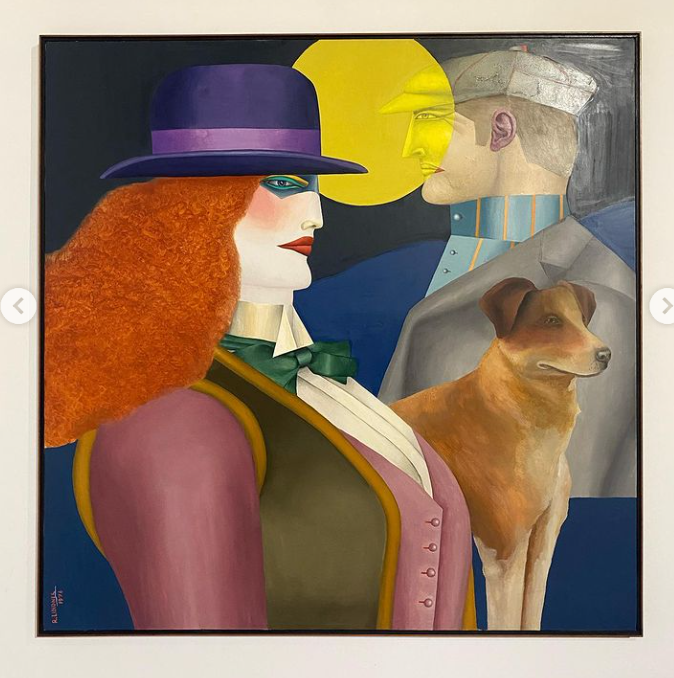 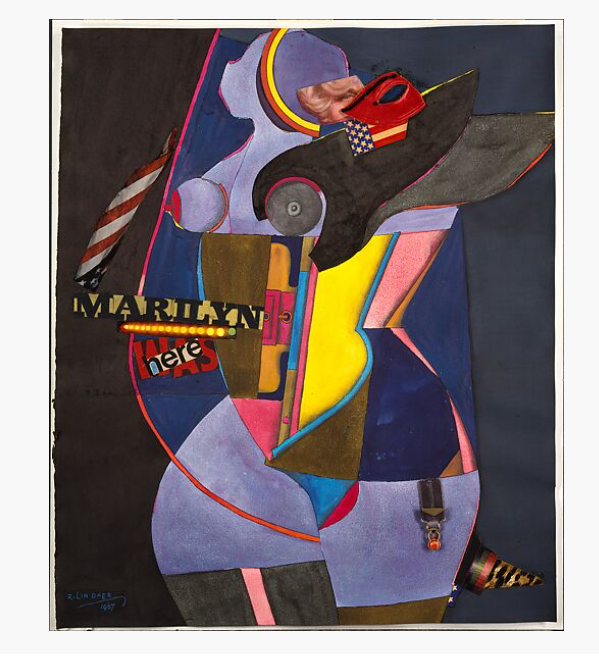 Marilyn was here.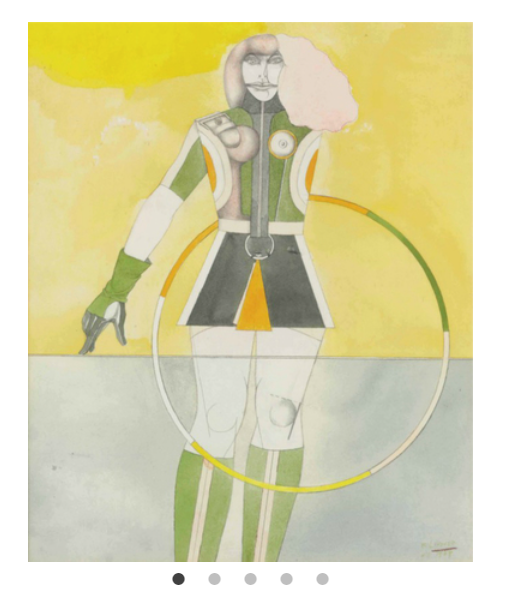 GIRL WITH HOOP (1969)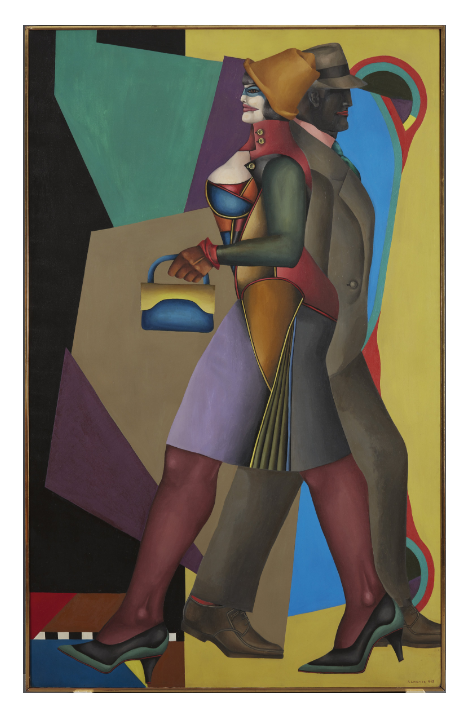 Luna sobre alhabama 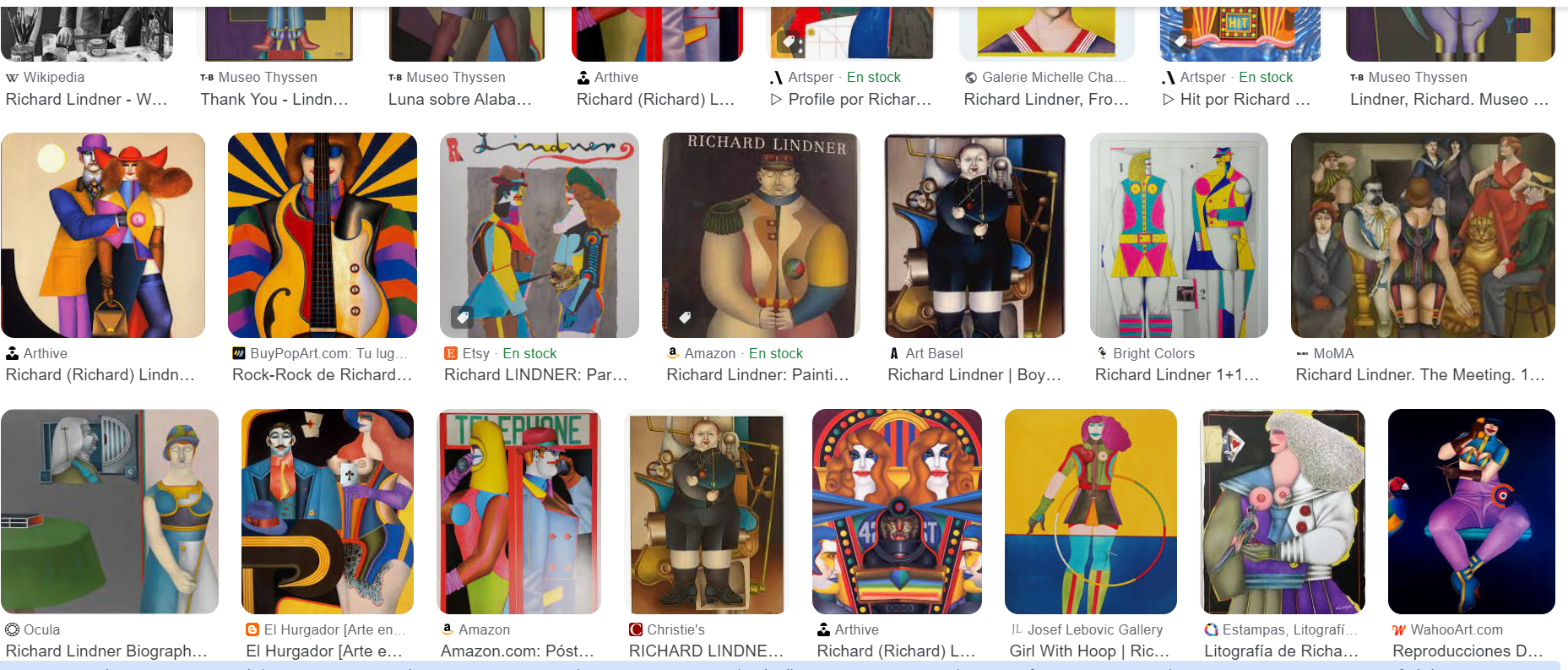 